Guidelines for the Integrated Digital Portfolio Based On the New InTASC StandardsRevised Fall 2011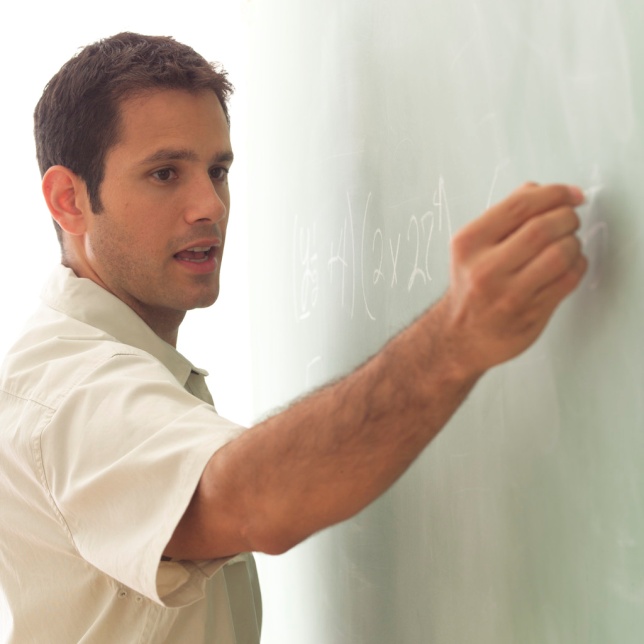 Guidelines for The Integrated Digital PortfolioRevised Fall 2011 to Reflect the New InTASC StandardsARTIFACT NARRATIVES AND EVIDENCEThe purpose of the artifact narratives is to demonstrate an understanding of how the InTASC Standards guide and influence teaching.The creation of each narrative allows for personal reflection and the internalization of the content of the specific InTASC Standards as related to the candidate’s content area(s). The portfolio will consist of four artifacts that will be organized according to the following scheme:Artifact One		The Learner and Learning	Integrating Standards 1, 2, and 3Does the candidate demonstrate how knowledge of the learner and learning are important to successful teaching?Artifact Two		Content		Integrating Standards 4 and 5Does the candidate demonstrate his or her knowledge of the subject area and how to apply that knowledge to meaningful classroom teaching?Artifact Three		Instructional Practice	Integrating Standards 6, 7 and 8 Does the candidate demonstrate how the knowledge of curriculum, instructional strategies and assessment form the heart of the teaching and learning experience?Artifact Four		Professional Responsibility	Integrating Standards 9 and 10Does the candidate demonstrate how personal reflection and growth coupled with school and community collaboration are essential to success as a teacher?Criteria for Artifact Rationales:Written in the first person, as this is the candidate’s experience.Demonstrate a comprehensive understanding of the required elements drawn from each INTASC principle, including knowledge, performances, and dispositions.Align with the candidate’s Educational Philosophy as expressed in the portfolio.Reflect content area(s), when appropriateThe evidence selected to support your narrative is explained specifically and it concisely details how it supports the artifact. Each piece of evidence must be hyperlinked in the narrative.  Suggested element numbering is given; however, it is not required.  General Scoring GuidelinesEach of the following Artifacts consists of a cluster of InTASC Standards. Each Artifact will be supported by a seamless essay or narrative in which you will integrate the designated InTASC StandardsArtifact OneThe Learner and LearningThe Integration of Standards 1, 2 and 3Does the candidate demonstrate how knowledge of the learner and learning are important to successful teaching?InTASC Standard 1-Learning DevelopmentThe teacher understands how learners grow and develop, recognizing that patterns of learning and development vary individually within and across the cognitive, linguistic, social, emotional, and physical areas, and designs and implements developmentally appropriate and challenging learning experiences..InTASC Standard 2-Learning DifferencesThe teacher uses understanding of individual differences and diverse cultures and communities to ensure inclusive learning environments that enable each learner to meet high standards.InTASC Standard 3-Learning EnvironmentsThe teacher works with others to create environments that support individual and collaborative learning, and that encourage positive social interaction, active engagement in learning, and self motivation.Artifact Two		ContentThe Integration of Standards 4 and 5Does the candidate demonstrate his or her knowledge of the subject area and how to apply that knowledge to meaningful classroom teaching?InTASC Standard 4-Content KnowledgeThe teacher understands the central concepts, tools of inquiry, and structures of the discipline(s) he or she teaches and creates learning experiences that make these aspects of the discipline accessible and meaningful for learners to assure mastery of the content.***See appropriate Learned Society websites for guidance concerning content concepts.InTASC Standard 5-Application of ContentThe teacher understands how to connect concepts and use differing perspectives to engage learners in critical thinking, creativity, and collaborative problem solving related to authentic local and global issues.Artifact Three		Instructional PracticeThe Integration of Standards 6, 7, and 8Does the candidate demonstrate how the knowledge of curriculum, instructional strategies and assessment form the heart of the teaching and learning experience?InTASC Standard 6-AssessmentThe teacher understands and uses multiple methods of assessment to engage learners in their own growth, to monitor learner progress, and to guide the teacher’s and learner’s decision making.InTASC Standard 7-Planning for InstructionThe teacher plans instruction that supports every student in meeting rigorous learning goals by drawing upon knowledge of content areas, curriculum, cross-disciplinary skills, and pedagogy, as well as knowledge of learners and the community context. InTASC Standard 8-Instructional StrategiesThe teacher understands and uses a variety of instructional strategies to encourage learners to develop deep understanding of content areas and their connections, and to build skills to apply knowledge in meaningful ways.Artifact Four		Professional ResponsibilityThe Integration of Standards 9 and 10Does the candidate demonstrate how personal reflection and growth coupled with school and community collaboration are essential to success as a teacher?InTASC Standard 9-Professional Learning and Ethical PracticeThe teacher engages in ongoing professional learning and uses evidence to continually evaluate his/her practice, particularly the effects of his/her choices and actions on others (learners, families, other professionals, and the community), and adapts practice to meet the needs of each learner.InTASC Standard 10-Leadership and CollaborationDoes the candidate demonstrate how personal reflection and growth coupled with school and community collaboration are essential to success as a teacher?General Guidelines for CandidatesThe portfolio is comprised of: the Framework for Professional Development and the InTASC Standards Sections (Artifacts)The Framework for Professional Development section includes the Introduction (Resume and the Site Description), Educational Philosophy, and your Professional Development Plan.The InTASC Standards sections include the four integrated artifacts consisting of narratives and hyperlinked evidence.Each artifact rationale includes paragraphs that explain how experiences and materials from your internship support the principles as outlined in the guidelines and discussed in class.Evidence, which is uploaded into your file cabinet, should be drawn from teaching experiences; however, some evidence from course work may be used sparingly, if discussed with portfolio advisor, and should be linked to examples from practice.  The evidence will be hyperlinked within the rationale portion of each artifact.Student work should be included in each artifact as part of the evidence.  Artifact rationales and evidence should show examples of student achievement, when possible and appropriate.Any evidence material from published curriculum, commercial materials, or other resources, require an explanation as to how they were adapted to fit the needs of the specific students, setting, and/or lesson.The entire portfolio should be free of spelling and grammatical errors.  How Will The Portfolio be Evaluated?The purpose of the portfolio review is to assess the extent to which candidates demonstrate that they have met the requirements for knowledge and performance as indicated in the InTASC Standards for beginning and veteran teachers.Reviewers will consider limitations on opportunities to experience/demonstrate any of the portfolio requirements.  Each artifact will be considered separately will be rated as       Insufficient (1), Proficient (2), or (3) Highly Proficient A rating of Insufficient (1) will require the candidate to redo or revise and resubmit the artifact in question.In order to earn a rating of Proficient (2) for an artifact, all requirements must be present and be of high quality.In order to earn a rating of Highly Proficient (3), all requirements must be present and be of the highest quality.Framework ElementCharacteristics and RequirementsScoringEducational PhilosophyWritten in sentences and paragraphs, with appropriate transitions between paragraphsUse first person, present tenseFocus on 3-4 core beliefs about teaching and learning.  The core beliefs are clearly label and developed.Must include references to student achievement and content knowledgePortfolio artifacts must support the core beliefs outlined in philosophyTechnicalQuality of NarrativeConsistent or Not ConsistentProfessionalDevelopment PlanPDPInclude 2 - 3 Short-Range Goals, with 2 – 4 specific steps for each goal, for first year after program completion, that can be clearly linked to portfolio sectionsInclude 1 - 2 Continuing Professional Goals for the next 2-5 years, with 2 – 4 specific steps for each goalAt least one goal, must be related to developing content knowledgeTechnicalAppropriateness of GoalsConsistent Or Not ConsistentResume(Part of Introduction)EducationInternship/Teaching/Educational experienceRelated experiences (other work with youth/children)Other Work experiences (if applicable in some way)Skills/Computer/LanguagesProfessional AffiliationsNot ScoredSite Description(Part of Introduction)Much of this information can be found on the MSDE Website http://mdreportcard.orgor on the School or School System WebsiteInclude at least one paragraph describing the school for teaching placementEnrollment disaggregated by ethnicity, gender, SESSpecial programs (special education/magnet program/Success for All, technology access, direct instruction, resources)Community info: socio-economic, free and reduced lunch, mobility rateSpecial circumstancesInclude at least one paragraph describing the class (es) for teaching placement. Elementary: content/grade level, number of students, gender and ethnicity breakdown, self-contained, academic/ability levels, active grade level team, extra-curricular assignments, resources/specialsMiddle: content/grade level, students per class, number of classes taught, length school day and of class periods, gender and ethnicity breakdown, academic/ability levels, students with special needs, extra-curricular assignmentsHigh: content/grade level, students per class, number of classes taught, length of school day and each class period, total number of kids, levels of classes, department structure and collaborative nature, academic/ability levels, students with special needs, extra-curricular assignmentsNot ScoredInsufficient 1                 Proficient 2Highly Proficient 3Artifact NarrativesArtifact narratives are poorly written and do not demonstrate each piece of evidence’s relationship to required elements of InTASC StandardsArtifact narratives are well-written and clearly demonstrate each piece of evidence’s relationship to required elements of InTASC StandardsArtifact narratives are exceptionally written and explicitly demonstrate each piece of evidence’s relationship to required elements of InTASC StandardsSupporting EvidenceSupporting evidence is weak and does not link to the indicator.Supporting evidence is well-developed and effectively links to the indicator.Supporting evidence is rich and sophisticated and strongly links to the indicator.Suggested ElementsPossible EvidenceHAVENEED1.1Cognitive Development Scaffolding and Prior KnowledgeLesson plan or activity that encourages cognitive development through the use of scaffolding or building upon prior knowledge.Student work that demonstrates the development of cognitive operations based upon scaffolding and incorporation of prior knowledge.1.2 Affective Development(social, emotional , and moral)Lesson plans and activities that encourage personal development, social, emotional, moral, and/or ethical character development1.3Focus on Developmentally Appropriate and Challenging ExperiencesLessons plans and activities that are developmentally appropriate and challengingSuggested ElementsPossible EvidenceHAVEHAVENEED2.1Evidence of Differentiation of Instruction for Ability LevelLesson plan, activity, or project with adaptations/modifications for students with special needs related to student IEPsReflections on how to teach students with IEPsStudent work showing differentiated products to meet a common rubric2.2Evidence of Differentiation of Instruction Based on Learning StylesLesson plan, activity, or project that highlights different learning modalitiesStudent work that demonstrates different learning modalities.Analyses of student learning styles.Lesson plan, activity, or project that highlights different types of intelligenceReflections on how diversity of learning styles affects instructional decisions.2.3 Integration of Relevant Culturally Diverse Content and/or ApproachesLesson plan, activity, project, or unit with a selection of materials that demonstrate strong commitment to cultural diversityLesson plan, activity or project that promotes awareness of and respect for cultural differences and similaritiesSuggested ElementsPossible EvidenceHAVENEED3.1Individual and Collaborative Approaches to  Create a Positive Learning EnvironmentLesson plan, activity or project with motivational elements highlightedReflection on individual students and motivation3.2Evidence of  the Application of Physical and Emotional Considerations to Create A Positive EnvironmentActivity or project that involves cooperative learning or team building.Student work that demonstrates working together to achieve a common goal3.3Evidence of a Systematic Approach to Classroom MonumentClearly stated routines for classroom operationsIndividual behavior contractIndividual reward systemSuggested ElementsPossible EvidenceHAVENEED4.1Evidence of the Inclusion of Central Content and Concepts from the Discipline***Content-rich lesson plan, activity, or project that clearly demonstrates influence of teacher content knowledge on planningContent self-assessments with accompanying project to address content gaps4.2 Evidence of Content Discipline Specific Pedagogy and Tools of InquiryLesson plan, activity or project with student work to support the lesson, that shows the use of primary sources (social studies), use of manipulatives (math), use of lab work, inquiry, and the scientific process (science), use of the writing process (English)4.3Evidence of Making the Discipline Meaningful to StudentsLesson plan, activity and/or project with student work in which the teacher has taken high interest material for students and infused it into the required contentSuggestedElementsPossible EvidenceHAVENEED5.1Inclusion of Discipline Specific Pedagogical Approaches or SkillsVideo of teacher employing a discipline specific strategyTeaching that is discipline based5.2 Evidence of the Inclusion of Activities that Promote Critical and Creative ThinkingLesson plan, activity or project with student work that demonstrates that the students are working at the higher levels of Bloom’s Taxonomy5.3 Evidence of the Inclusion of Activities that Promote Collaborate Problem SolvingLesson plan, activity and/or project with student work that demonstrates cooperative learning or interdependence of class membersSuggestedElementsPossible EvidenceHAVENEED6.1Evidence of the Use of Informal/Formative Assessments to Monitor Student ProgressExit ticket completed by studentsDrillHomeworkEPR strategyKWL chartObservation checklist6.2Evidence of the Use of Formal or Summative Assessments to Monitor Student ProgressSelected response test Constructed response testPerformance taskExamples of assessments completed by students must be included6.3Evidence of Assessment Data Analysis that is Applied to Subsequent InstructionAction Research on Student LearningPre-assessment with analysis of target areas for growth Analysis of assessment with an aggregation and desegregation of results by sub-groupMust include an explanation of how the data was used to guide instruction.Suggested ElementsPossible EvidenceHAVENEED7.1Disciplined BasedLong and Short Range PlanningUnit overview (linked to national/state/local standards)5 daily plans (links to state/local standards)Unit assessmentStudent work7.2Interdisciplinary Learning ExperiencesLesson plan, activity and/or project with student work that demonstrates literacy strategies.7.3Planning that Demonstrates Knowledge of the Specific Learning CommunityLesson plan that shows that the school community context was considered when implementingSuggested ElementsPossible EvidenceHAVENEED8.1Purposeful Use of a Variety of Instructional StrategiesHow You TeachLesson plan, activity or project that with reflections on varied instructional strategies and why they were chosen8.2Evidence of the Use of Media and Technology to Promote Student LearningStudent project utilizing the internet or other technologyLesson and student work showing use of electronic devices, such as graphing calculators, computers, etc.Suggested ElementsPossible EvidenceHAVENEED9.1Self Evaluation of Instructional PracticeReflective journal entryLesson plan reflections with revisions to lessonAnalysis of audio/video tapes of teachingSupervisor observation notes and evidence of changes in practice9.2Evidence of Actions Taken as a Result of Professional or Student FeedbackSupervisor observation notes and evidence of changes in practice9.3Professional Growth and Related Research ActivitiesConference notes and examples of classroom applicationAnnotated bibliography to support instructionAction research projectSuggested ElementsPossible EvidenceHAVENEED10.1Collaborative Relationship with Colleaguesand SchoolTeam meeting agenda/minutes with indication of how student learning is supportedCollaborative planning Collaborative projectVolunteering for School wide activitiesCo cashing, Tutoring10.2Collaborative Relationships with Families Parent newsletterVolunteer logParent letter which encourage two-way communicationParent phone contact recordSchool/family/community involvement planResource binder for parentsGrants to support a school projectVolunteer project with larger community